Lot 4612 granted to John Gillis in 1859 (Eigg Mountain Settlement History)This lot is indicated on M_64 as belonging to Lauchlan Gillis in 1828The lot plan indicates a length of 90 chains (1,980 ft) which is shorter than the Grants index lot at the north end.  The longer length is more rational since it keeps plateau lands intact rather than attaching part to lots that extend down the mountain to the shore.  Actual usage would have favoured the longer plan.Plan source: Grants, Sydney Co., 1854 to ?, p.36.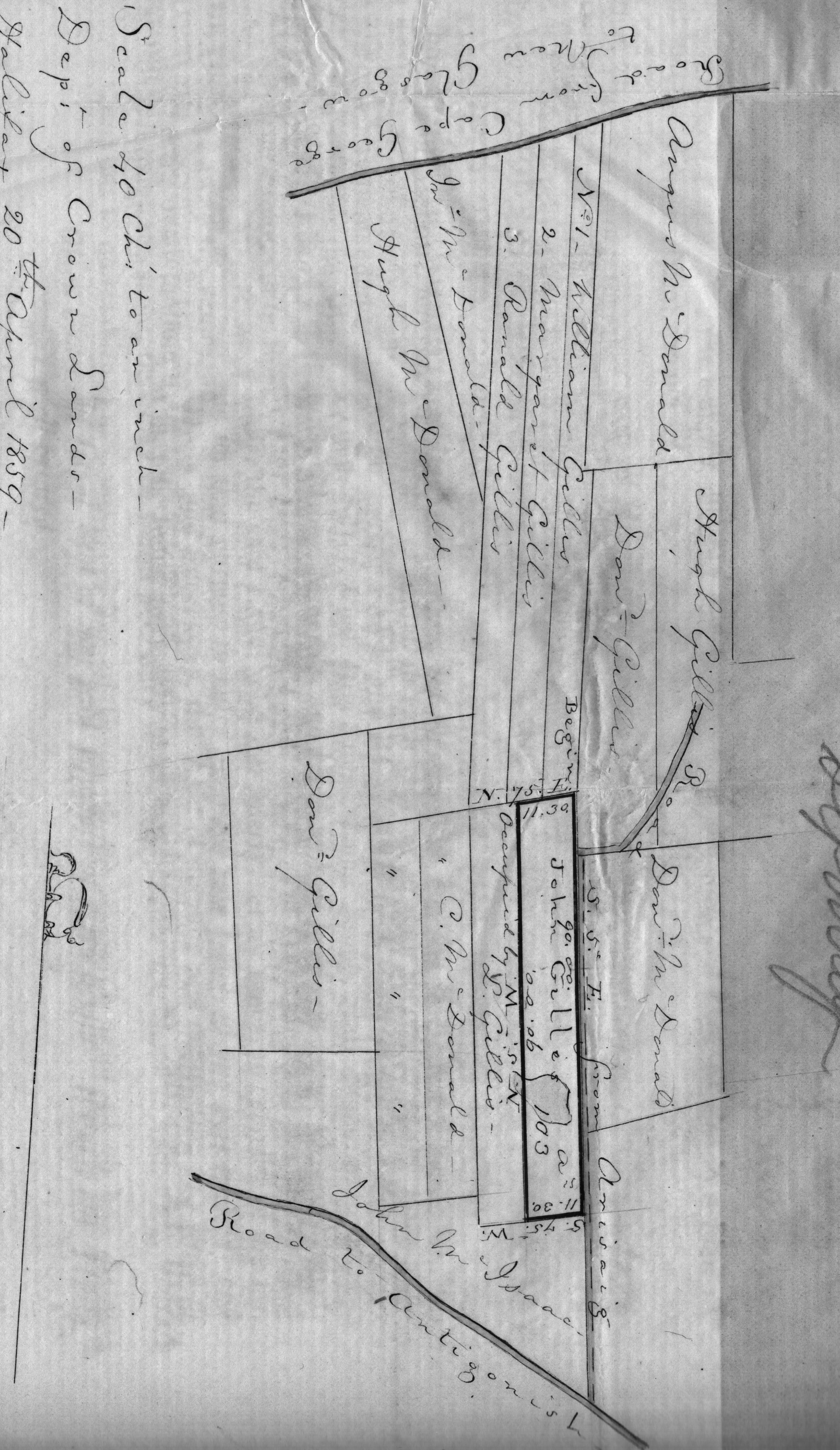 